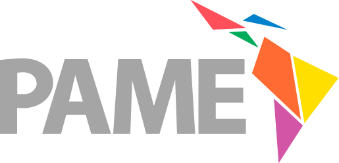 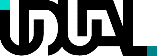 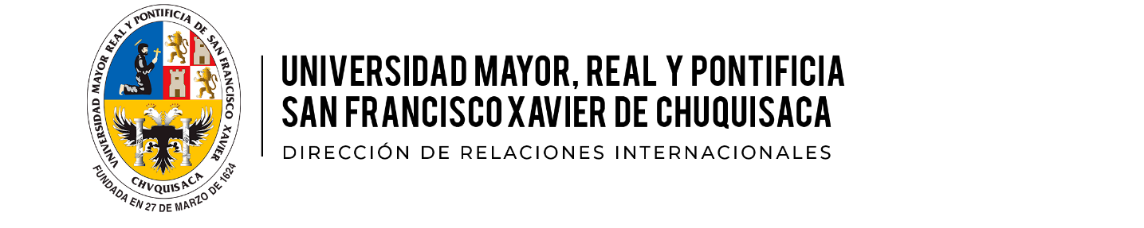 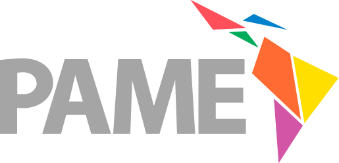 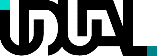 FORMULARIO DE POSTULACIÓN PAME-UDUALFecha de Postulación: Semestre: Modalidad: DATOS PERSONALES DEL POSTULANTEDATOS PERSONALES DEL POSTULANTEDATOS PERSONALES DEL POSTULANTEDATOS PERSONALES DEL POSTULANTEDATOS PERSONALES DEL POSTULANTEDATOS PERSONALES DEL POSTULANTEDATOS PERSONALES DEL POSTULANTEDATOS PERSONALES DEL POSTULANTEDATOS PERSONALES DEL POSTULANTEDATOS PERSONALES DEL POSTULANTEDATOS PERSONALES DEL POSTULANTEDATOS PERSONALES DEL POSTULANTEDATOS PERSONALES DEL POSTULANTEDATOS PERSONALES DEL POSTULANTEApellidos:     Nombres:     Nombres:     Nombres:Fecha de Nacimiento:Fecha de Nacimiento:Fecha de Nacimiento:Día/mes/añoDía/mes/añoDía/mes/añoDía/mes/añoDía/mes/añoDía/mes/añoDía/mes/añoDía/mes/añoGéneroNacionalidad:Nacionalidad:Tipo de Documento de Identidad:Tipo de Documento de Identidad:Tipo de Documento de Identidad:Tipo de Documento de Identidad:Tipo de Documento de Identidad:(DNI/RG /CI/ CC/otro)(DNI/RG /CI/ CC/otro)(DNI/RG /CI/ CC/otro)(DNI/RG /CI/ CC/otro)Nº Documento:Nº Documento:Nº Documento:Nº Documento:Dirección Permanente en el País de Origen:Dirección Permanente en el País de Origen:Dirección Permanente en el País de Origen:Dirección Permanente en el País de Origen:Dirección Permanente en el País de Origen:Dirección Permanente en el País de Origen:Nº Teléfono:Nº Teléfono:+(Cod. País, ciudad) número+(Cod. País, ciudad) número+(Cod. País, ciudad) número+(Cod. País, ciudad) número+(Cod. País, ciudad) número+(Cod. País, ciudad) númeroNº CelularNº CelularNº Celular+(Cod. de área) número+(Cod. de área) número+(Cod. de área) númeroCorreo Electrónico:Correo Electrónico:Correo Electrónico:Correo Electrónico:INFORMACIÓN ACADÉMICA DEL POSTULANTEINFORMACIÓN ACADÉMICA DEL POSTULANTENombre de la Universidad de Origen: Facultad/Departamento: Carrera/Programa/Formación: ACTIVIDAD ACADÉMICA A REALIZAR EN LA UNIVERSIDAD SAN FRANCISCO XAVIER DE CHUQUISACAACTIVIDAD ACADÉMICA A REALIZAR EN LA UNIVERSIDAD SAN FRANCISCO XAVIER DE CHUQUISACAACTIVIDAD ACADÉMICA A REALIZAR EN LA UNIVERSIDAD SAN FRANCISCO XAVIER DE CHUQUISACAACTIVIDAD ACADÉMICA A REALIZAR EN LA UNIVERSIDAD SAN FRANCISCO XAVIER DE CHUQUISACAACTIVIDAD ACADÉMICA A REALIZAR EN LA UNIVERSIDAD SAN FRANCISCO XAVIER DE CHUQUISACAACTIVIDAD ACADÉMICA A REALIZAR EN LA UNIVERSIDAD SAN FRANCISCO XAVIER DE CHUQUISACAACTIVIDAD ACADÉMICA A REALIZAR EN LA UNIVERSIDAD SAN FRANCISCO XAVIER DE CHUQUISACAACTIVIDAD ACADÉMICA A REALIZAR EN LA UNIVERSIDAD SAN FRANCISCO XAVIER DE CHUQUISACAACTIVIDAD ACADÉMICA A REALIZAR EN LA UNIVERSIDAD SAN FRANCISCO XAVIER DE CHUQUISACAACTIVIDAD ACADÉMICA A REALIZAR EN LA UNIVERSIDAD SAN FRANCISCO XAVIER DE CHUQUISACAACTIVIDAD ACADÉMICA A REALIZAR EN LA UNIVERSIDAD SAN FRANCISCO XAVIER DE CHUQUISACANombre de la Facultad:Nombre de la Facultad:Nombre de Carrera/Programa/Formación:Nombre de Carrera/Programa/Formación:Nombre de Carrera/Programa/Formación:Nombre de Carrera/Programa/Formación:Nombre de Carrera/Programa/Formación:Nivel Académico de: Nivel Académico de: GRADOPOSGRADOPOSGRADOClases/asignaturas:Práctica/pasantía:Práctica/pasantía:Práctica/pasantía:ASIGNATURAS A SER PROGRAMADAS:ASIGNATURAS A SER PROGRAMADAS:1.2.3.4.5.6.RESPALDO DE LA UNIVERSIDAD DE ORIGEN*Sección a ser firmada y sellada por la autoridad académica (Decano, Director o Coordinador Académico)RESPALDO DE LA UNIVERSIDAD DE ORIGEN*Sección a ser firmada y sellada por la autoridad académica (Decano, Director o Coordinador Académico)RESPALDO DE LA UNIVERSIDAD DE ORIGEN*Sección a ser firmada y sellada por la autoridad académica (Decano, Director o Coordinador Académico)RESPALDO DE LA UNIVERSIDAD DE ORIGEN*Sección a ser firmada y sellada por la autoridad académica (Decano, Director o Coordinador Académico)RESPALDO DE LA UNIVERSIDAD DE ORIGEN*Sección a ser firmada y sellada por la autoridad académica (Decano, Director o Coordinador Académico)RESPALDO DE LA UNIVERSIDAD DE ORIGEN*Sección a ser firmada y sellada por la autoridad académica (Decano, Director o Coordinador Académico)RESPALDO DE LA UNIVERSIDAD DE ORIGEN*Sección a ser firmada y sellada por la autoridad académica (Decano, Director o Coordinador Académico)RESPALDO DE LA UNIVERSIDAD DE ORIGEN*Sección a ser firmada y sellada por la autoridad académica (Decano, Director o Coordinador Académico)RESPALDO DE LA UNIVERSIDAD DE ORIGEN*Sección a ser firmada y sellada por la autoridad académica (Decano, Director o Coordinador Académico)Autoridad Académica de la Universidad de Origen: Autoridad Académica de la Universidad de Origen: Autoridad Académica de la Universidad de Origen: Autoridad Académica de la Universidad de Origen: Autoridad Académica de la Universidad de Origen: Autoridad Académica de la Universidad de Origen: Autoridad Académica de la Universidad de Origen: Autoridad Académica de la Universidad de Origen: Autoridad Académica de la Universidad de Origen: Apellidos:Nombres:Nombres:Cargo:Nº Teléfono:Nº Teléfono:+(Cod. País, ciudad) número+(Cod. País, ciudad) número+(Cod. País, ciudad) númeroNº CelularNº Celular+(Cod. de área) número+(Cod. de área) númeroCorreo Electrónico:Correo Electrónico:Correo Electrónico:Fecha: Firma y Sello InstitucionalFirma y Sello InstitucionalFirma y Sello InstitucionalFirma y Sello InstitucionalFirma y Sello InstitucionalFirma y Sello InstitucionalFirma y Sello InstitucionalFirma y Sello InstitucionalFirma y Sello InstitucionalDECLARACIÓN Y COMPROMISO DEL ESTUDIANTEDECLARACIÓN Y COMPROMISO DEL ESTUDIANTEYo , estudiante de la , estoy en conocimiento de las instrucciones para la postulación a la propuesta del programa PAME (Programa Académico de Movilidad Educativa) UDUAL.  He leído y contestado todas las preguntas del formulario de postulación de manera fidedigna.Así mismo, en caso de ser admitido, me comprometo a acatar y cumplir con las exigencias del programa académico de la Universidad Mayor, Real y Pontificia de San Francisco Xavier de Chuquisaca (UMRPSFXCH), Bolivia, así como sus reglamentos y normativa.Tengo conocimiento que mi solicitud de postulación puede ser aceptada o rechazada por la UMRPSFXCH.Yo , estudiante de la , estoy en conocimiento de las instrucciones para la postulación a la propuesta del programa PAME (Programa Académico de Movilidad Educativa) UDUAL.  He leído y contestado todas las preguntas del formulario de postulación de manera fidedigna.Así mismo, en caso de ser admitido, me comprometo a acatar y cumplir con las exigencias del programa académico de la Universidad Mayor, Real y Pontificia de San Francisco Xavier de Chuquisaca (UMRPSFXCH), Bolivia, así como sus reglamentos y normativa.Tengo conocimiento que mi solicitud de postulación puede ser aceptada o rechazada por la UMRPSFXCH.Fecha: FirmaFirmaPROCEDIMIENTO DE ENVÍOLlenado y firmado el presente formulario, debe enviar el mismo y los documentos requeridos en la convocatoria de la siguiente forma y/o procedimiento:Ingresar a nuestro sitio web: https://rrii.usfx.bo/postulacion/Pulsar o hacer clic en el botón “ENVIAR POSTULACIÓN”, este abrirá un formulario Google, el cual debe llenar y adjuntar los siguientes archivos:Formulario de Postulación PAME-UDUAL (en archivo de formato PDF o WORD). Carta Aval de Postulación PAME-UDUAL (en archivo de formato PDF o WORD).Carta de Compromiso Estudiantes PAME (en archivo de formato PDF o WORD)Escaneado de todos “Documentos Requeridos” del 4 al 9 en la presente convocatoria (en un solo archivo de formato PDF o WORD).*IMPORTANTE*SÓLO SERÁN PROCESADAS LAS POSTULACIONES QUE CUENTEN CON TODA LA DOCUMENTACIÓN SOLICITADA. *IMPORTANTE*SÓLO SERÁN PROCESADAS LAS POSTULACIONES QUE CUENTEN CON TODA LA DOCUMENTACIÓN SOLICITADA. DIRECCIÓN DE RELACIONES INTERNACIONALESDIRECCIÓN DE RELACIONES INTERNACIONALESCalle Estudiantes Nº 49 Teléfono: 591- 4-64-53688 Tel. fax: 591-4-64-35740relaciones.internacionales@usfx.bohttps://rrii.usfx.bo/Facebook: @DRI.USFXInstagram: dri.usfx